МУНИЦИПАЛЬНОЕ БЮДЖЕТНОЕ ОБЩЕОБРАЗОВАТЕЛЬНОЕ УЧРЕЖДЕНИЕСРЕДНЯЯ ОБЩЕОБРАЗОВАТЕЛЬНАЯ ШКОЛАИМЕНИ ГЕРОЯ СОВЕТСКОГО СОЮЗА С.В.РУДНЕВА П. ДЕ-КАСТРИУЛЬЧСКОГО МУНИЦИПАЛЬНОГО РАЙОНА ХАБАРОВСКОГО КРАЯп. Де-Кастри, 2023г.Паспорт программыРаздел 1. Комплекс основных характеристик программыПояснительная запискаДополнительная общеобразовательная общеразвивающая программа Инженерный класс «На волне» (далее ДООП) соответствует требованиям нормативно-правовых документов Российской Федерации , регламентирующих образовательную деятельность учреждений дополнительного образования.Программа разрабатывалась в соответствии с методическими рекомендациями по проектированию дополнительных общеобразовательных общеразвивающих программ Министерства образования и науки РФ и включает результаты осмысления собственного педагогического опыта.Реализация дополнительной общеобразовательной общеразвивающей программы Инженерный класс «На волне» осуществляется на русском языке - государственный язык РФ.Направленность программыДополнительная общеобразовательная общеразвивающая программа Инженерный класс «На волне» (далее ДООП) имеет техническую направленность.Реализация программы ориентирована на профориентацию учащихся, удовлетворение их индивидуальных потребностей в интеллектуальном развитии за рамками основного образования.Реализация ДООП не нацелена на достижение предметных результатов освоения основной образовательной программы основного общего образования, предусмотренных федеральными государственными образовательными стандартами основного общего образования.Актуальность программыПо словам президента В.В. Путина: «Выход на новое качество подготовки кадров — это первоочередная задача, так как без ее решения у нас не будет технологического будущего.  Начинаться эта работа должна еще в школе».ДООП Инженерный класс «На волне» реализуется в системе работы по самоопределению и профессиональной ориентации обучающихся на период 2023-2024 гг. Данная программа актуальна для старшеклассников тем, что в настоящий период бурного развития науки и техники со стороны государства и общества значительно возрастает необходимость в подготовке квалифицированных кадров с инженерно- техническим образованием. ДООП Инженерный класс «На волне» позволяет не только заинтересовать учащихся инженерным проектированием, но и сориентировать в выборе конкретной профессии по инженерному направлению. Также, дает учащимся возможность получить представление о работе специалиста с высшим техническим образованием в Хабаровском крае через:− участие во встречах с носителями профессии, преподавателями ВУЗов Хабаровского  края;− осознание собственных возможностей, используя профессиограммамы, профдиагностику;− разработку профориентационного маршрута,− определение мест возможного получения высшего инженерно-технического образования в дальнейшем.Отличительные особенности программыУровень сложности – стартовый.ДООП Инженерный класс «На волне» предполагает обучение учащихся, выбирающих технический профиль.Новизна программы заключается в профпросвещении, профагитации, направленных на выбор учащимися места работы именно в регионе. Учащиеся получат:−	полное представление о возможности получения образования по инженерному направлению в Хабаровском крае,−	познакомятся с традиционным пониманием специальности «Инженер»,−	узнают о современных подходах в понимании специалитета по данному направлению,−	узнают о приоритетных направлениях инженерии будущего,−	познакомятся с мировыми трендами инжиниринговой деятельности,−	узнают о перспективах инженерии в регионе.Педагогическая целесообразность ДООП Инженерный класс «На волне» заключается в целенаправленном обеспечении перспективы выбора Вузов, подготовки  специалистов инженерного профиля в Хабаровском крае, способствует решению в дальнейшем  задачи по кадровому обеспечению промышленного комплекса региона.Форма организации занятий позволяет развить:−	социальную составляющую (коммуникативность и эмоциональный интеллект);−	лидерские качества (умение принимать решения, распределять задачи, уверенность в себе);−	интеллектуальные компетенции (аналитический склад ума, логическое мышление, умение видеть проблему);−	кругозор технических профессий: традиционных, альтернативных и профессий будущего;−	умение работать с современным высокотехнологичным оборудованием через участие в профпробах.Адресат программыДополнительная общеобразовательная общеразвивающая программа Инженерный класс «На волне» разработана для учащихся 15 - 17 лет. Занятия проводятся в группе из 12 человек. Данная программа реализуется на базе МБОУ СОШ п. Де-Кастри.Объѐм программыОбщий объѐм дополнительной общеобразовательной общеразвивающей программы Инженерный класс «На волне» составляет 34 часа.Формы обучения и виды занятий по программеФормы и виды обучения, используемые при реализации дополнительной общеобразовательной общеразвивающей программы Инженерный класс «На волне»:−	Беседа/ Встреча с профессионалом−	Лекция−	Индивидуальная профдиагностика−	Работа с интернет-ресурсом−	Мастерская−	Решение задачи на функциональную грамотность−	Подготовка и защита мини-проекта−	Самостоятельная индивидуальная работа−	Групповая работаФорма организации деятельности учащихся на занятиях:−	фронтальная−	индивидуально-фронтальная−	групповая−	индивидуальнаяСрок освоения программыСрок освоения дополнительной общеобразовательной общеразвивающей программы Инженерный класс «На волне» составляет 34 часа.Режим занятийРежим занятий:УЧЕБНЫЕ	НЕДЕЛИ:	34	недель:	1	раз	в	неделю	по	1	академическому	часу, продолжительностью 40 минут.Во время занятия предусмотрены динамические паузы.В дистанционном режиме проводятся занятия во время карантина, морозов, а также, возможно, для углубленного изучения тем программы, консультации по итоговой работе.С данной целью по некоторым темам применяется платформа ZOOM.Допуск к занятиям производится только после обязательного проведения и закрепления инструктажа по технике безопасности по соответствующим инструктажам.Программа	составлена	с	учетом	санитарно-гигиенических	правил,	возрастных особенностей учащихся и порядка проведения занятий.Организация обучения по программе осуществляется на базе МБОУ СОШ п.Де-Кастри.Цель и задачи программыЦель: Создание условий для осознанного выбора учащимися направления профессионального образованияЗадачи:обучающие:−	формировать у учащихся представление об особенностях профессиональнойдеятельности по инженерному направлению, о профессионально значимых знаниях, навыках, умениях, о личностных качествах специалиста;−	познакомить учащихся с инженерными специальностями, актуальными для Хабаровского края,  и местами профессиональной подготовки;воспитательные:−	формировать у учащихся мотивацию на деятельность, обеспечивающую промышленное развитие и благополучие региона – Хабаровского края;развивающие:−	развивать интерес учащихся к инженерной деятельности;−	способствовать развитию у учащихся soft и hard skills профессионала 21 века; развивать у учащихся глобальные компетенции выпускника общеобразовательного учреждения.Содержание программыУчебный план (стартовый уровень)Содержание учебного плана(стартовый уровень)модуль. Инженерные практики (8 часов)Инструктаж по ТБ. Цели и задачи курса Инженерный класс «На волне». Образовательные возможности профессионального образования. Теория: Информационные встречи старшеклассников с представителями вузов (ТОГУ, др)Практика: Изучение информационных ресурсов о местах подготовки учащихся (абитуриентов) по инженерному направлениюФорма контроля: Опрос. Входное тестирование.Образовательные практики:−	Конструирование. Роборука;−	VR-технологии;−	Работа с конструктором VEX;−	3D-моделирование;−	Наноинженерия.Теория: Отличие инженерных профессий в разных сферах проектирования Практика: Отработка инженерных навыков, умений работать с научным и технологическим инструментарием как индивидуально, так и в команде.Форма контроля: Демонстрация объекта проектирования.Практики на базе:−	ЦДТ «Меридиан»−	организаций В2 Групп, «Компьютерная лавка», «Интекс» Теория: Основы работы инженера на производстве.Практика: Экскурсии, встречи со специалистами по профилю. Форма контроля: Устный опрос.модуль. Введение в профессию (1 час)Введение в инженерную деятельность. Профессионально значимые качества.Теория: Содержание инженерной деятельности. Инженерные открытия прошлого и настоящего. Требования к минипроектам по презентации инженерных специальностей (описание направлений деятельности, мест работы, мест получения образования в Хабаровском крае).Практика: диалог с кураторами инженерных практик, тестирование на портале Билет в будущее. Составление профессиограммы по выбранному направлению.Форма контроля: Профессиограмма.модуль. Базовые инженерные специальности (6 часов)Инженер по горным работам. Инженер на транспорте.Теория: Профессиограммы. Инженер по горным работам: находчивость, самообладание, решительность, эмоциональная устойчивость, техническое оперативное мышление, устойчивость внимания, организаторские способности, физическая выносливость.Практика: Практическое конструирование. Шахта как промышленное предприятие, процессы добычи и транспортировки угля, процессы жизнеобеспечения (вентиляция, электрическое обеспечение, обеспечение безопасности). Презентация учебного проекта «Линия погрузки угля», Конструирование модели погрузчика.Форма контроля: Демонстрация продукта.Инженер – строитель.Теория: Профессиограммы. Инженер – строитель: наблюдательность, внимательность, эмоциональная устойчивость, коммуникативные и организаторские способности, техническое и логическое мышление, пространственное мышление, хороший глазомер. Диагностика уровня развития профессионально значимых качеств личности обучающихся.Практика: Практическое конструирование. Производственный цикл при строительствежилого дома. Учет местных условий при проектировании и строительстве жилого дома в п. Де-Кастри. Выбор материалов для строительства частного дома в п. Де-Кастри. Форма контроля: Решение задач на функциональную грамотность.Инженер – электрик.Теория: Профессиограммы. Инженер – электрик: находчивость, быстрота реакции, внимательность, эмоциональная стабильность; быстрота и оперативность логического мышления, организаторские способности, объем памяти, избирательность внимания. Практика: Практическое конструирование. Проектирование и обслуживание электрических сетей в п. Де-Кастри. Практические работы с использованием конструктора «Знаток»: Автоматизированный уличный фонарь, защитная сигнализация, радиоприемник.Форма контроля: Демонстрация продукта.модуль. Современные инженерные профессии (4 часа)Инженер по сопровождению программного обеспечения. Современное программное обеспечение.Теория: Деятельность специалиста по сопровождению программного обеспечения в учреждениях госструктуры, банковского сектора, Информационного центра, образовательных учреждений. Перспективные направления деятельности (Web – программист, IT-консультант, технический писатель, архитектор информационных систем).Практика: 3Д макс. Программное обеспечение для 3Д моделирования, анимации, визуализации при создании игр и в проектировании.Форма контроля: Работа с интернет – ресурсом «Атлас профессий».Инженер по автоматизации.Теория: Значение автоматизации контроля и регулирования технических процессов на производстве.Практика: Роборука – современный манипулятор. Устройство и применение на производстве. Практическая работа «Механическая рука».Форма контроля: Практическое конструирование.модуль. Зеленая инженерия (2 часа)Инженер – эколог. Инженер солнечных батарей. Генная инженерия. Теория: Лекция «Зеленая энергетика и инженерия: проблемы перехода.» Практика: Обсуждение идей, мозговой штурм, креатив «А что, если?..» Форма контроля: Решение задач на функциональную грамотность.модуль. Инженерные практики (9 часов)Образовательные практики:−	Конструирование. Роборука−	VR-технологии−	Работа с конструктором VEX−	3D-моделирование−	НаноинженерияТеория: Отличие инженерных профессий в разных сферах проектирования Практика: Отработка инженерных навыков, умений работать с научным и технологическим инструментарием как индивидуально, так и в команде.Форма контроля: Демонстрация объекта проектирования.Открытая защита учебных проектов инженерной направленности, выполненных учащимися 10 классов.Практика: Разработка идеи проекта, бизнес-идеи, креативной идеи, подготовка защиты проекта.Форма контроля: Защита учебных проектов.модуль. Подведение итогов изучения курса Инженерный класс «Hit-инженеры» (4 часа)Образовательные возможности Хабаровского края. Профбудущее 42. Калейдоскоп профессий.Теория: Знакомство с порталом Профбудущее 42, сайтами ВУЗов.Практика: Прохождение индивидуального маршрута, тестирования. Подготовка защиты минипроекта по шаблону или самостоятельно. Защита перед аудиторией.Форма контроля: Защита минипроектов «Мой профориентационный маршрут».1.4. Планируемые результаты освоения программы К концу обучения учащиеся овладеваютследующими компетентностями Предметные (образовательные):учащиеся:− получат представление об особенностях профессиональной деятельности по инженерному направлению, о профессионально значимых знаниях, навыках, умениях, о личностных качествах специалиста;− познакомятся с инженерными специальностями, актуальными для Кузбасса, и местами профессиональной подготовки;Метапредметные:− у учащихся появится мотивация на деятельность (получение образования в т.ч.), обеспечивающую промышленное развитие и благополучие региона - Кемеровской области;Личностные:у учащихся:−	разовьется интерес к инженерной деятельности;−	разовьются soft и hard skills профессионала 21 века;−	разовьются глобальные компетенции выпускника общеобразовательного учреждения.Раздел 2. Комплекс организационно-педагогических условий Календарный учебный графикРежим организации занятий по данной дополнительной общеобразовательной общеразвивающей программе определяется Календарным учебным графиком. Календарный учебный график соответствует санитарно-эпидемиологическим правилам и нормам, утвержденных Постановлением Главного государственного санитарного врача Российской Федерации от 28.09.2020 № 28 "Об утверждении санитарных правил СП 2.4. 3648-20 «Санитарно-эпидемиологические требования к организациям воспитания и обучения, отдыха и оздоровления детей и молодежи».Начало обучения 1 сентября, окончание 30 мая.Условия реализации программы Материально-техническое обеспечение:Учебная аудитория для проведения теоретических и практических занятий оснащенная мебелью (столы, стулья, стол для испытания роботов).Аппаратные средства:−	устройства для ручного ввода текстовой информации и манипулирования экранными объектами – клавиатура и мышь;−	устройство для презентации: проектор и экран;−	8 компьютеров или ноутбуков;−	локальная сеть для обмена данными;−	выход в глобальную сеть интернет. Программные средства:−	операционная система;−	файловый менеджер (в составе операционной системы или др.);−	интегрированное офисное приложение, включающее текстовый редактор, растровый и векторный редакторы, электронные таблицы и средства разработки презентаций;Материально-техническое обеспечениеВ рамках реализации программы предусматривается материально-техническое обеспечение, достаточное для соблюдения условий реализации программы и достижения заявленных результатов освоения образовательной программы. Для успешной реализации данногоприложения к программе необходимо:Кадровое обеспечение:Согласно Профессиональному стандарту «Педагог дополнительного образования детей и взрослых» по данной программе может работать педагог дополнительного образования с уровнем образования и квалификации, соответствующим обозначениям таблицы пункта 2 Профессионального стандарта (Описание трудовых функций, входящих в профессиональный стандарт) код А и B с уровнями квалификации 6, обладающий профессиональными компетенциями в предметной области.Этапы и формы аттестацииОценочные материалыДиагностика	результативности	сформированных	компетенций,	учащихся	по дополнительной общеобразовательной общеразвивающей программе Инженерный класс«На волне» осуществляется посредством следующих разработок: Блиц-опрос «Входное тестирование»Карты: «Промежуточный самоконтроль», «Итоговый контроль». Шаблон презентации «Мой профориентационный маршрут».Методические материалыУчебно-методический   комплекс   по   программе   Инженерный   класс	«На волне» включает:Карточки – задания по функциональной грамотности Материалы для практического изучения:АТЛАС НОВЫХ ПРОФЕССИЙ https://clck.ru/USkpp БИЛЕТ в БУДУЩЕЕ https://bvbinfo.ru/ИНЖЕНЕРНОЕ ОБРАЗОВАНИЕ/ Ассоциация инженерного образования России. https://clck.ru/338V5YПрофбудущее 42.рф. https://xn--42-9kcmfa3dhj6abi3e.xn--p1ai/Видеоуроки, инструкции по применению и схемы сборки: Образовательный робототехнический набор ТЕХНОЛАБ.Автономный робот манипулятор с колесами всенаправленного движения DJI Robomaster.Учебная летающая робототехническая система с CV камерой Tello EDU (DJI STEAM).Четырѐх осевой учебный робот- манипулятор с модульными сменными насадками DoBot Magician.Конструктор VEX IQ.Образовательный робототехнический набор КПМИС «Интернет вещей» APPLIE ROBOTICS.Образовательный робототехнический набор «СТЕМ МАСТЕРСКАЯ» APPLIE ROBOTICS.Очки виртуальной реальности OCULUS. Цифровая лаборатория «Физика» Релеон.Цифровая лаборатория «Химия» профильная для педагога. Образовательный набор по механике, мехатронике и робототехнике. Автономный робот манипулятор с колесами всенаправленного движения.Образовательный набор для изучения многокомпонентных робототехнических систем и манипуляционных роботов.Образовательный набор для изучения технологий связи и IoT.Набор	для	быстрого	прототипирования	электронных	устройств	на	основе микроконтроллерной платформы.Набор	для	быстрого	прототипирования	электронных	устройств	на	основе одноплатного компьютера.Набор	для	быстрого	прототипирования	электронных	устройств	на	основе микроконтроллерной платформы со встроенным интерпретаторомСписок литературы для педагога:АТЛАС НОВЫХ ПРОФЕССИЙ - [Электронный ресурс]. - https://clck.ru/USkppИНЖЕНЕРНОЕ ОБРАЗОВАНИЕ/ Ассоциация инженерного образования России. – М., - Номер: 31 Год: 2022 - [Электронный ресурс]. - https://clck.ru/338V5YИНЖЕНЕРНОЕ СОБРАНИЕ РОССИИ 2022. ЦИФРОВОЙ ИНЖИНИРИНГ ИНДУСТРИИ БУДУЩЕГО. РОССИЯ, 29 ИЮНЯ 2022 Г. ВЫСОКОЭФФЕКТИВНЫЙ ИНЖИНИРИНГ - [Электронный ресурс]. - https://engassembly.ru/Институт инновационной наукоемкой экономики «Креономика» - [Электронный ресурс]. - http://creonomyca.com/ru/Категория:	Инженерные	специальности	-	[Электронный	ресурс].	- https://clck.ru/338V6PКластер «Креономика» — объединение предприятий и организаций, работающих в сфере HiTech и инжиниринга и заинтересованных в интеграции усилий, направленных на инновационное развитие бизнеса/ РОССИЙСКАЯ НЕДЕЛЯ РОБОТИЗАЦИИ 5.12 – 9.12 2022. Как это было - [Электронный ресурс]. - https://roboticsweek.ru/для учащихся:АТЛАС НОВЫХ ПРОФЕССИЙ - [Электронный ресурс]. - https://clck.ru/USkppИнженерная школа XXI века - [Электронный ресурс]. - https://clck.ru/338V89Институт инновационной наукоемкой экономики «Креономика» - [Электронный ресурс]. - http://creonomyca.com/ru/Приложение №1Список терминов:ИНДИВИДУАЛЬНЫЙ ПРОФОРИЕНТАЦИОННЫЙ МАРШРУТ - это поисковоеобразование, предоставляющее личности целый спектр возможностей выбора для самоопределения. Представляем схему-мотивационный кластер (Приложение 4) ИНЖЕНЕР - (фр. ingénieur ← от лат. ingenium — способности, изобретательность) — специалист, осуществляющий инженерную деятельность.МИКРОКОНТРОЛЛЕР - (англ. Micro Controller Unit, MCU) — микросхема, предназначенная для управления электронными устройствами.ПРОТОТИПИРОВАНИЕ - (англ. prototyping от др.-греч. πρῶτος — первый и τύπος — отпечаток, оттиск; первообраз) — быстрая «черновая» реализация базовой функциональности будущего продукта/изделия, для анализа работы системы в целом. На этапе прототипирования малыми усилиями создаѐтся работающая система (возможно неэффективно, с ошибками, и не в полной мере). Во время прототипирования видна более детальная картина устройства системы.ПРОФДИАГНОСТИКА - это неотъемлемая часть профориентации, направленная на оценку интересов, личностных качеств и способностей учащихся на предмет соответствия этих особенностей выполнению профессиональной деятельности.ПРОФОРИЕНТАЦИЯ - это знакомство с миром профессий, цель которого — выбрать одну из них. И чем больше информации о специальностях у вас есть, тем проще еѐ проанализировать и найти подходящую.ПРОФПРОБА - это профессиональное испытание или профессиональная проверка, которая моделирует элементы конкретного вида профессиональной деятельности. Она способствует более сознательному, более осознанному выбору профессии.Приложение 2 Критерии оценивания устных ответов при проведении блиц – опросаВХОДНОЕ ТЕСТИРОВАНИЕ«Высокий уровень», если учащийся:Умеет составить полный и правильный ответ на основе изученного материала; самостоятельно и аргументированно может применять полученные знания о технике безопасности на практике в (новой) незнакомой ситуации; последовательно, чѐтко, связно, обоснованно и безошибочно излагать программный материал, практически демонстрировать все этапы. Умеет составлять ответ в логической последовательности с использованием принятой терминологии; делать собственные выводыСамостоятельно, уверенно и безошибочно применяет полученные знания при тренинге, тренировочной эвакуация, в решении конкретной задачи допускает не более одного недочѐта, который легко исправляет по требованию педагога; имеет необходимые навыки работы с приборами, инструкциями, сопутствующими ответу.«Средний уровень», если учащийся:Излагает материал систематизировано, не всегда последовательно; показывает недостаточную сформированность отдельных знаний и умений; допускает ошибки при их формулировке; даѐт нечѐткие определения понятий, может допускать незначительные ошибки при практическом выполнении поставленных задач.Испытывает затруднения в применении знаний, необходимых для решения поставленных тренировочных задач; при объяснении конкретных явлений отвечает недостаточно полно на вопросы педагога, допуская одну-две грубые ошибки.«Низкий уровень», если учащийся;При ответе на один вопрос допускает более двух грубых ошибок, которые не может исправить даже при помощи педагога.Допускает грубые ошибки, способные в практической деятельности привести к ЧП.Приложение 2Критерии оценивания при проведенииПромежуточного самоконтроляФ.И. учащегося 	Приложение 321Шаблон презентации «Мой профориентационный маршрут»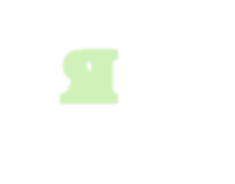 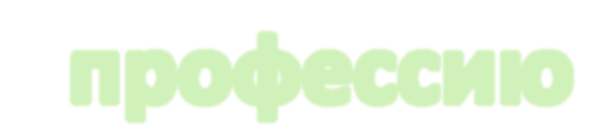 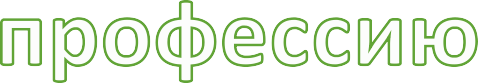 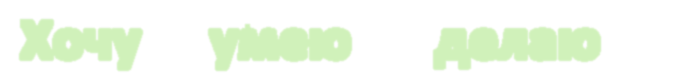 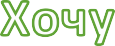 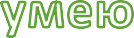 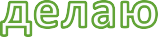 Приложение 4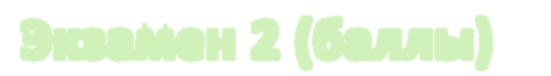 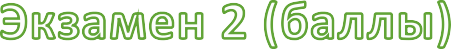 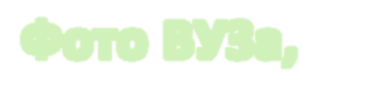 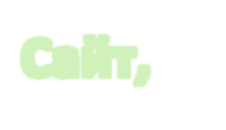 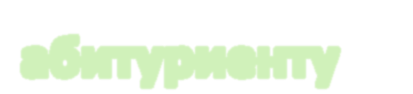 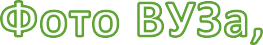 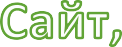 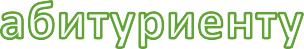 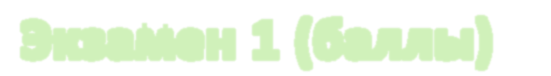 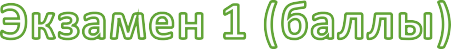 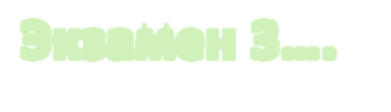 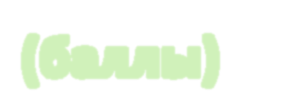 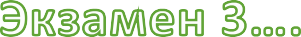 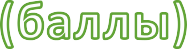 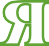 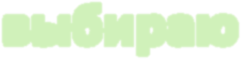 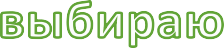 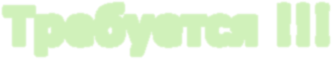 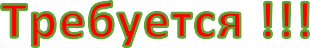 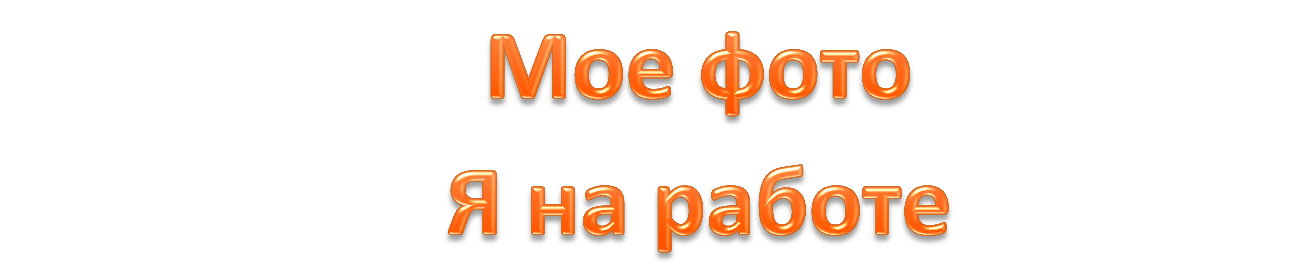 22«Рассмотрено»                       «Согласовано» Педагогическим советом    Зам.директора по УР______________________     _________________                    Павленко Е.Ю.              Высоцкая И.В.Протокол №1                          Протокол №1От «30» 08. 2023 г.                 от «30»  08 2023 г.                               «Утверждено»                               Директор                               ____________________                                               Т.В. Степанова                               Приказ №                               от«30» 08 2023 г.Дополнительная общеобразовательная общеразвивающая программа технической направленностиИнженерный класс «На волне»Возраст учащихся: 15 - 17 лет                                       Срок реализации: 2023 – 2024 год.     34часа (1 час в неделю)Составитель:Прощаев Дмитрий Сергеевич,Жихарева Наталья Евгеньевна.Наименование программы:Дополнительная общеобразовательная общеразвивающая программа Инженерный класс«На волне»Составители программы:Прощаев Дсмитрий Сергеевич, Жихарева Наталья ЕвгеньевнаОтветственный за реализацию программы:Прощаев Дсмитрий Сергеевич, Жихарева Наталья ЕвгеньевнаОбразовательная направленность:техническаяЦель программы:Создание условий для осознанного выбора учащимися направления профессиональногообразованияЗадачи программы:обучающие:−	формировать у учащихся представление об особенностях профессиональной деятельности по инженерному направлению, о профессионально значимых знаниях, навыках, умениях, о личностных качествах специалиста;−	познакомить учащихся с инженерными специальностями, актуальными для Хабаровского края, и местами профессиональной подготовки;воспитательные:−	формировать у учащихся мотивацию на деятельность, обеспечивающую промышленное развитие и благополучие региона – Хабаровского края;развивающие:−	развивать интерес учащихся к инженерной деятельности;−	способствовать развитию у учащихся soft и hard skills профессионала 21 века;−	развивать у учащихся глобальные компетенции выпускника общеобразовательного учреждения.Возраст учащихся:От 15 до 17 летГод разработки программы:2023Сроки реализации программы:34 часаНормативно-правовое обеспечение программы:Конвенция о правах ребенка (принята резолюцией 44/25 Генеральной Ассамблеи от 20 ноября 1989 г.)Федеральный Закон Российской Федерации от 29.12.2012 №273 «Об образовании в Российской Федерации»Государственная программа РФ «Развитие образования» на 2018 - 2025 гг. (постановление Правительства РФ от 26.12.2017 №1642);Стратегия развития воспитания в Российской Федерации до 2025 года (распоряжение Правительства РФ от 29.05.2015 N 996-р);Концепция духовно-нравственного развития и воспитания личности гражданина России;Распоряжение Правительства РФ от 31 марта 2022 г. N 678-р Об утверждении Концепции развития дополнительного образования детей до 2030 г. и плана мероприятий по ее реализации;Постановление Главного государственного санитарного врача Российской Федерации от 28.09.2020 г. № 28 "Об утверждении санитарных правил СП 2.4. 3648-20 «Санитарно- эпидемиологические требования к организациям воспитания и обучения, отдыха и оздоровления детей и молодежи»;Приказ Министерства просвещения Российской Федерации от 09.11.2018 г. №196 «Об утверждении Порядка организации и осуществления образовательной деятельности по дополнительным общеобразовательным программам»;Приказ Министерства Просвещения Российской Федерации от 30.09.2020 №533 «О внесении изменений в порядок организации и осуществлении образовательной деятельности по дополнительным общеобразовательным программам, утверждѐнный приказом Министерства Просвещения Российской Федерации от 9 ноября 2018 г. №196;Профессиональный стандарт «Педагог дополнительного образования детей и взрослых» (Приказ Минтруда и соц. защиты РФ от 05.05.2018 №298н);Письмо Министерства образования и науки Российской Федерации от 18.11.2015 09-3242«Методические рекомендации по проектированию дополнительных общеобразовательных программ» (включая разноуровневые программы);Указ Президиума РФ от 7 мая 2012 г. №599 «О мерах по реализации государственной политики в области образования и науки»;Нормативно-правовые документы учреждения:Устав МБОУ СОШ п. Де-КастриМетодическое обеспечение программы:Презентации по темамШаблоны сборкиШаблон защиты мини-проектаСсылки на новости, аналитические материалы, мнение экспертов:−	Издательство «Аккредитация в образовании». Инженерное дело – основа развития России https://clck.ru/338UNF−	Сертифицированные инженеры – промышленная элита страны https://clck.ru/338UNq−	Обсуждение развития российского инженерного образования https://clck.ru/338UQ5−	Международное сравнительное исследование инженерного образования. О soft и hard skills профессионала 21 века https://clck.ru/338UQr−	В какой вуз предпочитают поступать победители и призеры олимпиад? https://clck.ru/338URc−	Новые тренды в развитии технического образования https://clck.ru/338USG−	АТЛАС НОВЫХ ПРОФЕССИЙ https://clck.ru/USkpp−	Vuzopedia. Вузы, университеты Кемеровской области https://vuzopedia.ru/region/27№ п/пНаименование раздела (темы)Количество часовКоличество часовКоличество часовФормы аттестации / контроля№ п/пНаименование раздела (темы)ВсегоТеорияПрактикаФормы аттестации / контроля1 модуль. Инженерные практики (8 часов)1 модуль. Инженерные практики (8 часов)1 модуль. Инженерные практики (8 часов)1 модуль. Инженерные практики (8 часов)1 модуль. Инженерные практики (8 часов)1 модуль. Инженерные практики (8 часов)1.1.Инструктаж по ТБ.Образовательные возможности профессионального образования. 422Опрос. Входное тестирование.1.2.Образовательные практики:−	Конструирование. Роборука−	VR-технологии−	Работа с конструктором VEX−	3D-моделирование−	Наноинженерия413Демонстрация объекта проектирования.2 модуль. Введение в профессию (1 часа)2 модуль. Введение в профессию (1 часа)2 модуль. Введение в профессию (1 часа)2 модуль. Введение в профессию (1 часа)2 модуль. Введение в профессию (1 часа)2 модуль. Введение в профессию (1 часа)2.1.Введение в инженернуюдеятельность. Профессионально значимые качества.110Профессиограмма.3 модуль. Базовые инженерные специальности (6 часов)3 модуль. Базовые инженерные специальности (6 часов)3 модуль. Базовые инженерные специальности (6 часов)3 модуль. Базовые инженерные специальности (6 часов)3 модуль. Базовые инженерные специальности (6 часов)3 модуль. Базовые инженерные специальности (6 часов)3.1.Инженер по горным работам.Инженер на транспорте.211Демонстрацияпродукта.3.2.Инженер – строитель.211Решение задач на функциональнуюграмотность.3.3.Инженер – электрик.211Демонстрация продукта.Промежуточный самоконтроль.4 модуль. Современные инженерные профессии (4 часов)4 модуль. Современные инженерные профессии (4 часов)4 модуль. Современные инженерные профессии (4 часов)4 модуль. Современные инженерные профессии (4 часов)4 модуль. Современные инженерные профессии (4 часов)4 модуль. Современные инженерные профессии (4 часов)4.1.Инженер по сопровождению программного обеспечения. Современное программноеобеспечение.211Работа с интернет – ресурсом «Атлас профессий»4.2.Инженер по автоматизации.211Практическоеконструирование.5 модуль. Зеленая инженерия (2 часа)5 модуль. Зеленая инженерия (2 часа)5 модуль. Зеленая инженерия (2 часа)5 модуль. Зеленая инженерия (2 часа)5 модуль. Зеленая инженерия (2 часа)5 модуль. Зеленая инженерия (2 часа)5.1.Инженер – эколог. Инженер солнечных батарей. Геннаяинженерия.211Решение задач на функциональнуюграмотность.6 модуль. Инженерные практики (9 часов)6 модуль. Инженерные практики (9 часов)6 модуль. Инженерные практики (9 часов)6 модуль. Инженерные практики (9 часов)6 модуль. Инженерные практики (9 часов)6 модуль. Инженерные практики (9 часов)6.1.Образовательные практики:−	Конструирование. Роборука725Демонстрация объекта−	VR-технологии−	Работа с конструктором VEX−	3D-моделирование−	Наноинженерияпроектирования.6.2.Открытая защита учебных проектов инженерной направленности, выполненныхучащимися 10 классов2022Защита учебных проектов7 модуль. Подведение итогов изучения курса Инженерный класс «Hit-инженеры» (4 часа)7 модуль. Подведение итогов изучения курса Инженерный класс «Hit-инженеры» (4 часа)7 модуль. Подведение итогов изучения курса Инженерный класс «Hit-инженеры» (4 часа)7 модуль. Подведение итогов изучения курса Инженерный класс «Hit-инженеры» (4 часа)7 модуль. Подведение итогов изучения курса Инженерный класс «Hit-инженеры» (4 часа)7 модуль. Подведение итогов изучения курса Инженерный класс «Hit-инженеры» (4 часа)7 модуль. Подведение итогов изучения курса Инженерный класс «Hit-инженеры» (4 часа)7.1.Образовательные возможностиХабаровского края.Калейдоскоп профессий.413Защита минипроектов«Мойпрофориентационный маршрут» Итоговыйконтроль.Защита минипроектов«Мойпрофориентационный маршрут» Итоговыйконтроль.Итог341323№Год обученияОбъем учебныхчасовВсего учебныхнедельРежим работыКоличествоучебных дней1             134341 раз в неделюпо 1 часу34п/пНазваниеАвторГодизданияВидИнформационно-справочные материалыИнформационно-справочные материалыИнформационно-справочные материалыИнформационно-справочные материалыИнформационно-справочные материалыИздательство «Аккредитация в образовании».Инженерное дело – основа развития России https://clck.ru/338UNFЭлектронный ресурсСертифицированные инженеры – промышленная элита страны https://clck.ru/338UNqЭлектронный ресурсОбсуждение развития российскогоинженерного образования https://clck.ru/338UQ5ЭлектронныйресурсМеждународное сравнительное исследованиеинженерного образования. О soft и hard skills профессионала 21 века https://clck.ru/338UQrЭлектронный ресурсВ какой вуз предпочитают поступать победители и призеры олимпиад?https://clck.ru/338URcЭлектронный ресурсНовые тренды в развитии технического образования https://clck.ru/338USGЭлектронныйресурсАТЛАС НОВЫХ ПРОФЕССИЙhttps://clck.ru/USkppЭлектронныйресурсVuzopedia. Вузы, университеты Кемеровской области https://vuzopedia.ru/region/27Электронный ресурсМатериально–техническое обеспечениеМатериально–техническое обеспечениеМатериально–техническое обеспечениеМатериально–техническое обеспечениеМатериально–техническое обеспечение1.Образовательный робототехнический набор ТЕХНОЛАБ, 3 шт.Образовательный робототехнический набор ТЕХНОЛАБ, 3 шт.Образовательный робототехнический набор ТЕХНОЛАБ, 3 шт.Образовательный робототехнический набор ТЕХНОЛАБ, 3 шт.2.Автономный робот манипулятор с колесами всенаправленного движения DJI Robomaster. 4 шт.Автономный робот манипулятор с колесами всенаправленного движения DJI Robomaster. 4 шт.Автономный робот манипулятор с колесами всенаправленного движения DJI Robomaster. 4 шт.Автономный робот манипулятор с колесами всенаправленного движения DJI Robomaster. 4 шт.3.Учебная летающая робототехническая система с CV камерой Tello EDU (DJI STEAM). 20 шт.Учебная летающая робототехническая система с CV камерой Tello EDU (DJI STEAM). 20 шт.Учебная летающая робототехническая система с CV камерой Tello EDU (DJI STEAM). 20 шт.Учебная летающая робототехническая система с CV камерой Tello EDU (DJI STEAM). 20 шт.4.Четырѐх осевой учебный робот- манипулятор с модульными сменными насадками DoBotMagician. 1 шт.Четырѐх осевой учебный робот- манипулятор с модульными сменными насадками DoBotMagician. 1 шт.Четырѐх осевой учебный робот- манипулятор с модульными сменными насадками DoBotMagician. 1 шт.Четырѐх осевой учебный робот- манипулятор с модульными сменными насадками DoBotMagician. 1 шт.5.Конструктор VEX IQ. 8 шт.Конструктор VEX IQ. 8 шт.Конструктор VEX IQ. 8 шт.Конструктор VEX IQ. 8 шт.6.Образовательный робототехнический набор КПМИС «Интернет вещей» APPLIE ROBOTICS. 8шт.Образовательный робототехнический набор КПМИС «Интернет вещей» APPLIE ROBOTICS. 8шт.Образовательный робототехнический набор КПМИС «Интернет вещей» APPLIE ROBOTICS. 8шт.Образовательный робототехнический набор КПМИС «Интернет вещей» APPLIE ROBOTICS. 8шт.7.Образовательный робототехнический набор «СТЕМ МАСТЕРСКАЯ» APPLIE ROBOTICS. 8 шт.Образовательный робототехнический набор «СТЕМ МАСТЕРСКАЯ» APPLIE ROBOTICS. 8 шт.Образовательный робототехнический набор «СТЕМ МАСТЕРСКАЯ» APPLIE ROBOTICS. 8 шт.Образовательный робототехнический набор «СТЕМ МАСТЕРСКАЯ» APPLIE ROBOTICS. 8 шт.8.Очки виртуальной реальности OCULUS. 3 шт.Очки виртуальной реальности OCULUS. 3 шт.Очки виртуальной реальности OCULUS. 3 шт.Очки виртуальной реальности OCULUS. 3 шт.9.Цифровая лаборатория «Физика» Релеон. 4 шт.Цифровая лаборатория «Физика» Релеон. 4 шт.Цифровая лаборатория «Физика» Релеон. 4 шт.Цифровая лаборатория «Физика» Релеон. 4 шт.10.Цифровая лаборатория «Химия» профильная для педагога.4 шт.Цифровая лаборатория «Химия» профильная для педагога.4 шт.Цифровая лаборатория «Химия» профильная для педагога.4 шт.Цифровая лаборатория «Химия» профильная для педагога.4 шт.11.Спектрофотометр.1 шт.Спектрофотометр.1 шт.Спектрофотометр.1 шт.Спектрофотометр.1 шт.12.Ультразвуковая мойка. 1шт.Ультразвуковая мойка. 1шт.Ультразвуковая мойка. 1шт.Ультразвуковая мойка. 1шт.13.Дистиллятор лабораторный. 1 шт.Дистиллятор лабораторный. 1 шт.Дистиллятор лабораторный. 1 шт.Дистиллятор лабораторный. 1 шт.14.Рефрактометр.1 шт.Рефрактометр.1 шт.Рефрактометр.1 шт.Рефрактометр.1 шт.15.Кристаллизатор (Чашка кристаллизационная) тип 1. 4 шт.Кристаллизатор (Чашка кристаллизационная) тип 1. 4 шт.Кристаллизатор (Чашка кристаллизационная) тип 1. 4 шт.Кристаллизатор (Чашка кристаллизационная) тип 1. 4 шт.16.Выпаривательнаяя чашка тип 1. 8 шт.Выпаривательнаяя чашка тип 1. 8 шт.Выпаривательнаяя чашка тип 1. 8 шт.Выпаривательнаяя чашка тип 1. 8 шт.17.Металлографический микроскоп.1 шт.Металлографический микроскоп.1 шт.Металлографический микроскоп.1 шт.Металлографический микроскоп.1 шт.18.Образовательный набор по механике, мехатронике и робототехнике (базовый+ресурсныйнаборы). 3 шт.Образовательный набор по механике, мехатронике и робототехнике (базовый+ресурсныйнаборы). 3 шт.Образовательный набор по механике, мехатронике и робототехнике (базовый+ресурсныйнаборы). 3 шт.Образовательный набор по механике, мехатронике и робототехнике (базовый+ресурсныйнаборы). 3 шт.19.Автономный робот манипулятор с колесами всенаправленного движения. 1 шт.Автономный робот манипулятор с колесами всенаправленного движения. 1 шт.Автономный робот манипулятор с колесами всенаправленного движения. 1 шт.Автономный робот манипулятор с колесами всенаправленного движения. 1 шт.20.Ультразвуковой датчик базового робототехнического набора. 8 шт.Ультразвуковой датчик базового робототехнического набора. 8 шт.Ультразвуковой датчик базового робототехнического набора. 8 шт.Ультразвуковой датчик базового робототехнического набора. 8 шт.21.Образовательный набор для изучения многокомпонентных робототехнических систем иманипуляционных роботов. 6 шт.Образовательный набор для изучения многокомпонентных робототехнических систем иманипуляционных роботов. 6 шт.Образовательный набор для изучения многокомпонентных робототехнических систем иманипуляционных роботов. 6 шт.Образовательный набор для изучения многокомпонентных робототехнических систем иманипуляционных роботов. 6 шт.22.Образовательный набор для изучения технологий связи и IoT. 3 шт.Образовательный набор для изучения технологий связи и IoT. 3 шт.Образовательный набор для изучения технологий связи и IoT. 3 шт.Образовательный набор для изучения технологий связи и IoT. 3 шт.23.Набор для быстрого прототипирования электронных устройств на основе микроконтроллернойплатформы. 8 шт.Набор для быстрого прототипирования электронных устройств на основе микроконтроллернойплатформы. 8 шт.Набор для быстрого прототипирования электронных устройств на основе микроконтроллернойплатформы. 8 шт.Набор для быстрого прототипирования электронных устройств на основе микроконтроллернойплатформы. 8 шт.24.Набор для быстрого прототипирования электронных устройств на основе одноплатногокомпьютера. 8 шт.Набор для быстрого прототипирования электронных устройств на основе одноплатногокомпьютера. 8 шт.Набор для быстрого прототипирования электронных устройств на основе одноплатногокомпьютера. 8 шт.Набор для быстрого прототипирования электронных устройств на основе одноплатногокомпьютера. 8 шт.25.Набор для быстрого прототипирования электронных устройств на основе микроконтроллернойплатформы со встроенным интерпретатором. 8 шт.ВидконтроляТемаФорма аттестацииВходное тестирова ние1.1.	Инструктаж по ТБ. Образовательные возможности профессионального образования.Опрос.Текущий контроль1.2.	Образовательные практики:−	Конструирование. Роборука−	VR-технологии−	Работа с конструктором VEX−	3D-моделирование−	НаноинженерияДемонстрация объекта проектирования.Текущий контроль2.1.	Введение в инженерную деятельность.Профессионально значимые качества.Профессиограмма.Текущий контроль3.1.	Инженер по горным работам. Инженер на транспорте.Демонстрация продукта.Текущий контроль3.2.	Инженер – строитель.Решение задач на функциональнуюграмотность.Текущий контроль4.1.	Инженер по сопровождению программного обеспечения. Современное программное обеспечение.Работа с интернет – ресурсом «Атласпрофессий»Текущий контроль4.2.	Инженер по автоматизации.Практическоеконструирование.Текущий контроль5.1.	Инженер – эколог. Инженер солнечных батарей. Генная инженерия.Решение задач нафункциональную грамотность.Текущий контроль6.1.	Образовательные практики:−	Конструирование. Роборука−	VR-технологии−	Работа с конструктором VEX−	3D-моделирование−	НаноинженерияДемонстрация объекта проектирования.Текущий контроль6.2.	Открытая защита учебных проектов инженерной направленности, выполненных учащимися 10 -11 классовЗащита учебных проектовПромежут очныйсамоконтр оль3.3.	Инженер – электрик.Демонстрация продукта.Итоговыйконтроль7.1.	Образовательные возможности Хабаровского края. Профбудущее 42. Калейдоскоп профессий.Защита минипроектов«Мойпрофориентационный маршрут»Критерий оценкиСформирова н1-4 баллов (низкий уровень)На стадии формировани я 5-7 баллов (средний уровень)Не сформирован 8-10 баллов (высокий уровень)Предметные результатыПредметные результатыПредметные результатыПредметные результатыполучил представление об особенностяхпрофессиональной деятельности по инженерному направлению, о профессионально значимых знаниях, навыках, умениях, о личностныхкачествах специалиста;познакомился с инженерными специальностями, актуальными для Кузбасса, и местамипрофессиональной подготовки;МетапредметныерезультатыМетапредметныерезультатыМетапредметныерезультатыМетапредметныерезультатыпоявилась мотивация к улучшениюпромышленного развитие и благополучие региона, в котором живу - Кемеровской областиЛичностные результатыЛичностные результатыЛичностные результатыЛичностные результатыпоявился интерес к инженерной деятельностиопределяю у себя наличие soft и hard skillsпрофессионала 21 векапонимаю важность развития глобальныхкомпетенций выпускника общеобразовательного учрежденияИтоговый контрольИтоговый контрольИтоговый контрольИтоговый контрольИтоговый контрольИтоговый контрольИтоговый контрольФ.И. учащегосягруппаКритерий оценкиКритерий оценкиКритерий оценкиКритерий оценкиСформирован 1-4 баллов(низкий уровень)На стадии формирования 5-7 баллов(средний уровень)Несформирован 8-10 баллов (высокий уровень)Предметные результатыПредметные результатыПредметные результатыПредметные результатыПредметные результатыПредметные результатыПредметные результатыЗнает особенности профессиональной деятельности по инженерному направлению, рассуждает о профессионально значимых знаниях, навыках,умениях, о личностных качествах специалиста;Знает особенности профессиональной деятельности по инженерному направлению, рассуждает о профессионально значимых знаниях, навыках,умениях, о личностных качествах специалиста;Знает особенности профессиональной деятельности по инженерному направлению, рассуждает о профессионально значимых знаниях, навыках,умениях, о личностных качествах специалиста;Знает особенности профессиональной деятельности по инженерному направлению, рассуждает о профессионально значимых знаниях, навыках,умениях, о личностных качествах специалиста;Может коммуницировать об инженерныхспециальностях, актуальных для Кузбасса, знает места профессиональной подготовкиМожет коммуницировать об инженерныхспециальностях, актуальных для Кузбасса, знает места профессиональной подготовкиМожет коммуницировать об инженерныхспециальностях, актуальных для Кузбасса, знает места профессиональной подготовкиМожет коммуницировать об инженерныхспециальностях, актуальных для Кузбасса, знает места профессиональной подготовкиМетапредметныерезультатыМетапредметныерезультатыМетапредметныерезультатыМетапредметныерезультатыМетапредметныерезультатыМетапредметныерезультатыМетапредметныерезультатыДемонстрирует в защите индивидуального профориентационного маршрута мотивацию к улучшению промышленного развития иблагополучия региона - Кемеровской областиДемонстрирует в защите индивидуального профориентационного маршрута мотивацию к улучшению промышленного развития иблагополучия региона - Кемеровской областиДемонстрирует в защите индивидуального профориентационного маршрута мотивацию к улучшению промышленного развития иблагополучия региона - Кемеровской областиДемонстрирует в защите индивидуального профориентационного маршрута мотивацию к улучшению промышленного развития иблагополучия региона - Кемеровской областиЛичностные результатыЛичностные результатыЛичностные результатыЛичностные результатыЛичностные результатыЛичностные результатыЛичностные результатыВ	практической	работе инженерной деятельностироявляетинтерескДемонстрирует наличие soft и hard skills профессионала 21 векаДемонстрирует наличие soft и hard skills профессионала 21 векаДемонстрирует наличие soft и hard skills профессионала 21 векаДемонстрирует наличие soft и hard skills профессионала 21 векаПонимает важность развития у себя глобальныхкомпетенций выпускника общеобразовательного учрежденияПонимает важность развития у себя глобальныхкомпетенций выпускника общеобразовательного учрежденияПонимает важность развития у себя глобальныхкомпетенций выпускника общеобразовательного учрежденияПонимает важность развития у себя глобальныхкомпетенций выпускника общеобразовательного учреждения